Churches Together in Harrogate  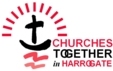 Connecting churches and people across the districtCREATION CARE IN CREATIONTIDEGroup study and discussion for Christian DiscipleshipAn Ecumenical approach to creation care –Working together on Common Groundwith material drawn from ‘Hope in God’s Future’, a Methodist, Baptist and URC collaboration on the environment, and the Catholic Laudate Si, with input from Anglican and Evangelical sources.  All members of denominational, free churches, associated bodies and newcomers welcome. Thursday evenings 7-9pm at Christ Church, High Harrogate in the Lounge : 19th September; 26th September; 3rd OctoberCost: £5 per session; or £12 for all 3.No need to book, just turn up: but to help with refreshmentsplease let us know if you are coming via harrogatect@gmail.com 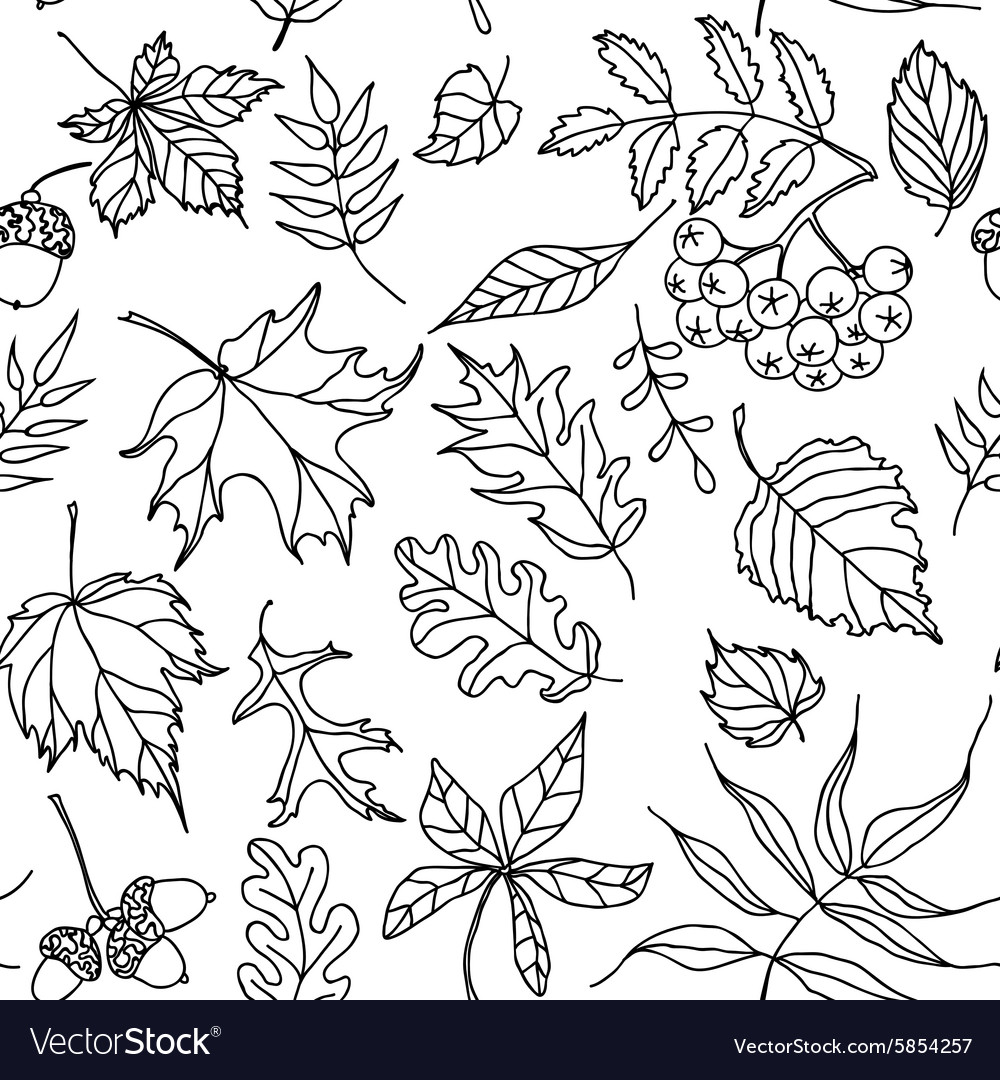 